		        EXPEDIENTE Nro._______________________APELLIDOS Y NOMBRES:  (en letra imprenta)____________________________________________________________CODIGO DE ALUMNO: __________________________________________*Marca con una ( X ) lo que corresponda:ORDEN DE MERITO			      BOLETA DE MATRICULACONSTANCIA DE ESTUDIO		      CARTA DE PRESENTACIONCONSTANCIA DE MATRICULA                   AVANCE CURRICULARBOLETA DE NOTAS			       OTROSFecha y hora del pedido:					………/………./ 20          Hora:………………		Firma del alumnoObservación del alumno:________________________________________________________________________________________________________________________________________________________________________________________________________________________________________________________________________________________________________________________________________________________________________Nota:Después de llenado y entregado este formato o solicitud al personal OEFIC; Usted podrá acercarse a la Oficina de Estadística FIC (en VENTANILLAS)  a recoger el documento requerido en 48 horas. (02 días laborales, sin contar sábado, domingo o feriados.)---------------------------------------------------------------------------------------------------------------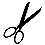 Apellidos y nombres:………………………………………………………………………………….…………………………………………………………………………………………………………………..Documento a tramitar:……………………………………………………………………………….FECHA DE TRAMITE: ....../……../20    Sello del personal OEFIC